Образовательная деятельность в старшей группена тему: «Секреты леса»Цель: создать условия для познавательного развития детей через закрепление представлений об экосистеме леса.
Образовательные задачи: уточнить и расширить представления о лесе и его обитателях. Систематизировать знания детей о правилах поведения в лесу.
Развивающие задачи: развивать у детей познавательный интерес к жизни леса и его обитателей, связную речь и умение анализировать.
Воспитательные задачи: воспитывать у детей интерес к окружающему миру природы и заботливое отношение к ней.
Материал: Мультимедийные презентации «Экологические знаки», «Красная книга», «Детёныши диких животных», для игры – эстафеты (пластиковые бутылки, стаканы, пакеты, бумага), листы с наклеенными детёнышами диких животных, вырезанные дикие животные, клей карандаш, клеёнки, салфетки, музыкальное сопровождение, аудиозапись «Звуки леса».Предварительная работа:Рассматривание иллюстраций и беседа о лесе с детьми. Чтение художественной литературы, загадки о диких животных, заучивание стихов.Ход:Воспитатель: Ребята, вы знаете, что такое лес?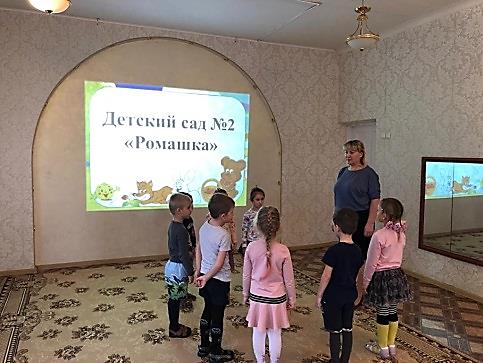 Дети: Это деревья и кустарники, цветы и травы, дикие животные и птицы.Воспитатель: Какую пользу приносит лес людям? Дети: Деревья очищают воздух, в лесу можно отдыхать, собирать ягоды, грибы, полезные травы.Воспитатель: Для чего лес нужен животным и птицам?Дети: Лес – это их дом. Животные делают для себя норы, птицы вьют гнезда. Они выводят свое потомство. Лес укрывает птиц и зверей от непогоды, кормит их и защищает.Воспитатель: Могут ли люди быть полезными для природы?Дети: Да. Работники лесничества следят за чистотой леса, помогают животным и птицам, высаживают новые растения.(в это время на телефон приходит сообщение с сигналом SOS  от животных живущих в лесу. Воспитатель обращает на это внимание детей) Воспитатель: Ребята поступил сигнал, в лесу случилась беда, исчезают взрослые животные, детёныши остаются без своих мам, они не знают, что делать. Просят нас о помощи.  Ребята, что же нам делать. Дети: Надо помочь животным.Воспитатель: А на чём мы с вами отправимся в лес?Дети: На поезде, вертолёте, самолёте.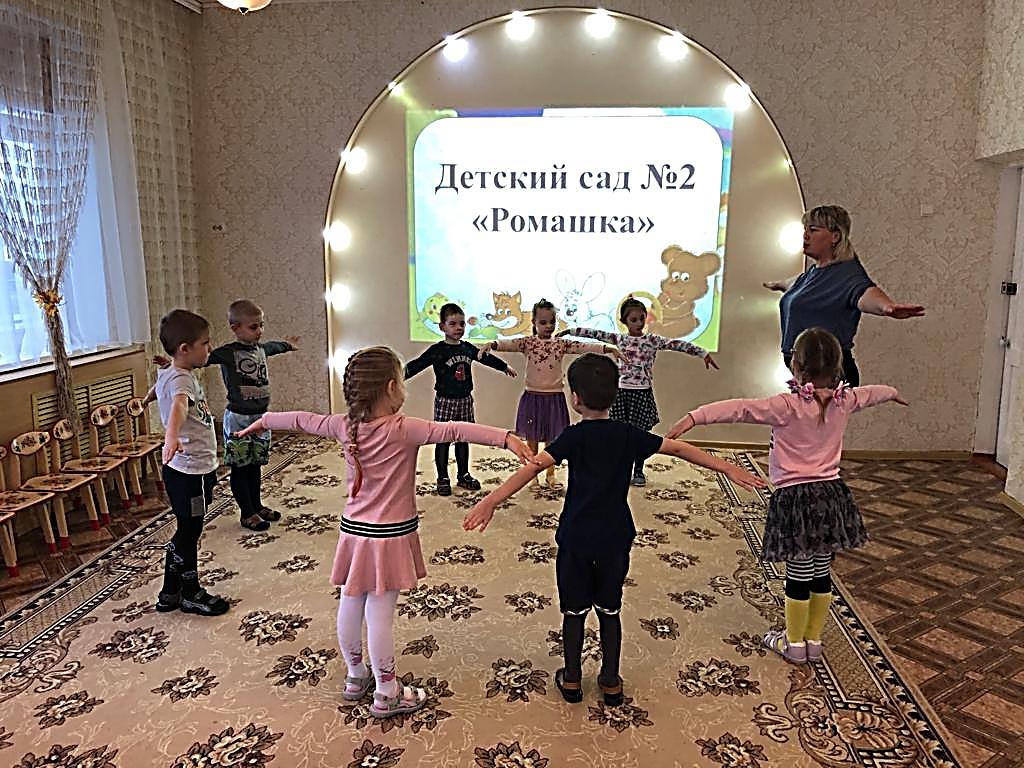 Воспитатель: Давайте, полетим на вертолетеДети: Да. Вертолет (координация речи с движением)Руки в стороны – в полёт  (дети бегут на носочках  по кругу, расставив руки в стороны )Отправляем вертолет. Правое крыло вперёд, (поворот через правое плечо)Левое крыл вперёд (поворот через левое плечо)Полетел наш вертолет (бегут по кругу, расставив руки в стороны)Воспитатель: Вот мы и в лесу. Лес — это целый мир, это дом для диких животных и птиц, насекомых и растений – большая книга, которую нам предстоит узнать. Чтобы по - настоящему любить свою природу надо знать ее правила. Какие правила вы знаете?Дети: Нельзя разжигать костры, ломать деревья, разорять гнёздаВоспитатель: Правильно, а сейчас мы с вами поиграем и узнаем по знакам какие правила существуют в лесу.Игра «Правила леса» (экологические знаки.) (Презентация)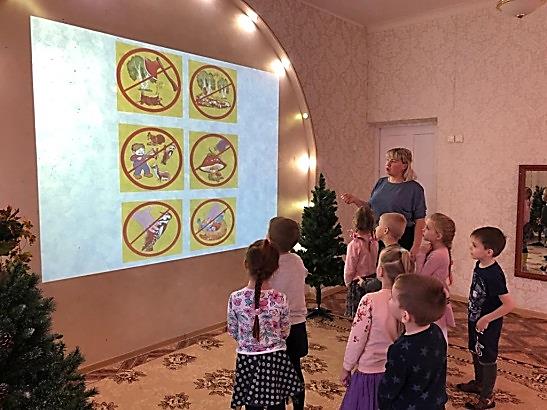 1) «не рубите деревья»;
2) «не разводить костры»;                           
3) «не оставлять мусор»;
4) «не рвать цветы»;
5) «не разорять гнёзда птиц»;
6) «не губить муравейники»;
7) «не брать диких животных домой»;
8) «не ловить бабочек».  Воспитатель: Молодцы ребята, правила поведения в лесу вы знаете хорошо, теперь можно, двигаться дальше. (Дети под музыку заходят в лес)Воспитатель: Ребята, я предлагаю вам послушаем звуки леса. Что вы слышите?Дети: Ничего не слышно, стоит тишина.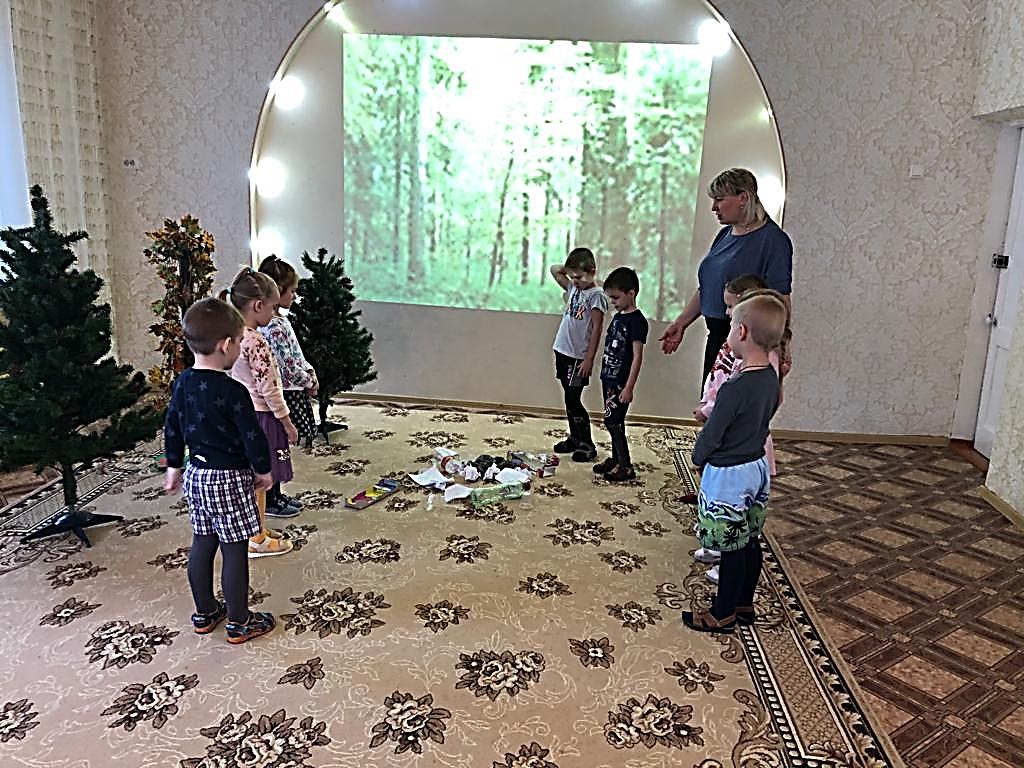 Воспитатель: Как вы думаете, почему тишина? Посмотрите вокруг, что вы видите.Дети: Птицы не поют, разбросаны бутылки, пакеты, стаканы, много мусора и т.д.Воспитатель: Правильно птицы не поют, потому что люди загрязнили лес, Плохо не только птицам, но и животным (обратить внимание детей) чем мы можем помочь лесу?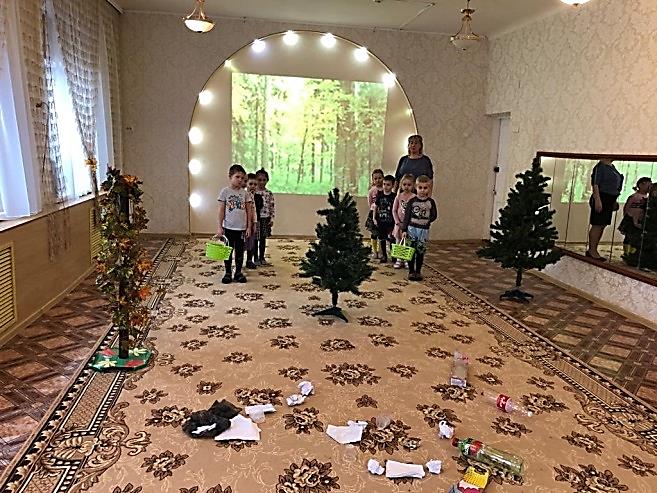 Дети: Мы должны навести в лесу порядокИгра /эстафета «Помоги лесу» (Дети делятся на две команды. Задача: собрать в корзину предметы загрязняющие лес. Итог: чья команда быстрее выполнит задания)Воспитатель: Молодцы ребята, вы справились с заданием, теперь в лесу чисто и хорошо. Помощь человека — лесу необходима, и тогда лес откроет свои секреты. Давайте сейчас послушаем звуки леса.  (Аудиозапись леса)Что вы слышите?Дети: Слышно пение птиц, шум деревьев, голоса животных.Воспитатель: Лес - это чудесное место. А для кого, это чудесный дом?
Дети:  Для диких животныхВоспитатель: Молодцы, а какие животные живут в лесу,  вы узнаете, если отгадаете загадки.                                   Через поле на прямик                                    Скачет белый воротникДети:                          Заяц.Воспитатель:            Хвост пушистый,Мех золотистый,В лесу живёт,                                     В деревне кур крадётДети:                           Лиса.Воспитатель:            Зимой спит,                                      Летом – улья ворошит.Дети:                          Медведь.Воспитатель:            В дупле живёт                                      Да орешки грызёт.Дети:                           Белка Воспитатель:             Кто осенью холодной                                      Ходит хмурый и голодный.Дети:                            ВолкВоспитатель:            Словно ёлка,                                     Весь в иголках.  Дети:                           ЁжикВоспитатель:             Кто на своей голове лес носит?Дети:                           Олень.Воспитатель:            Сделал дыру,                                      Вырыл нору,                                     Солнце сияет                                     А он и не знает.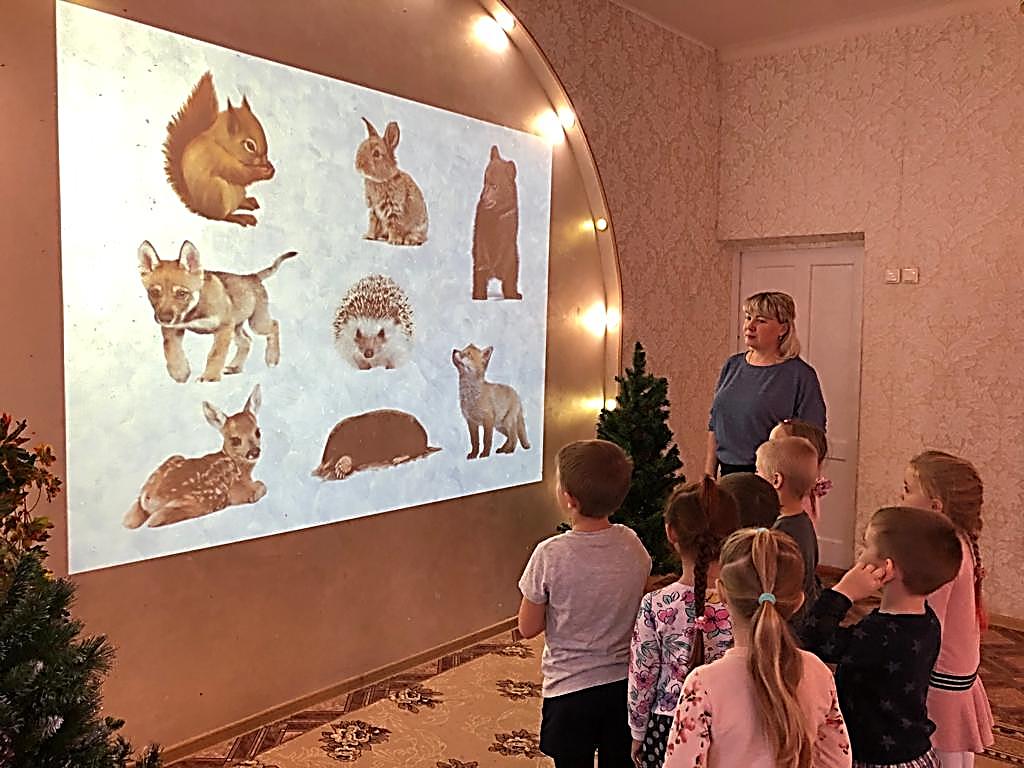 Дети:                           Крот(На экране появляется слайд с детёнышами диких животных) Воспитатель: Ребята, посмотрите почему, многие детёныши одни без своих мам?Дети: Потому что, люди охотятся на животных, многие попадают в капканы, уничтожают их дома.    Воспитатель: Правильно ребята и поэтому животных становится все меньше, они постепенно исчезают. Ученые всей планеты давно задумались над это проблемой и создали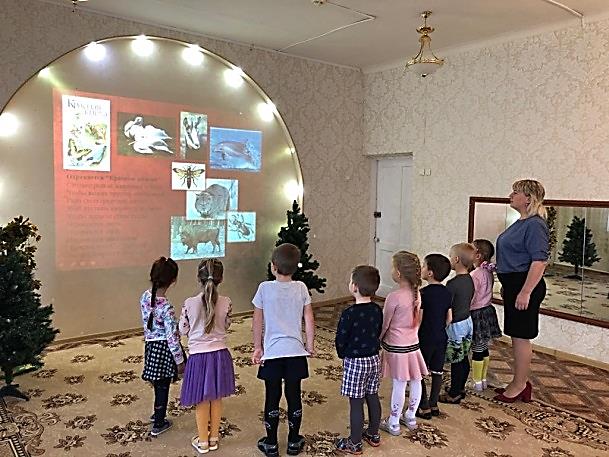 «Красную книгу» (Показ презентации «Красная книга») Красная книга – это перечень редких исчезающих видов животных.  Она рассказывает о месте обитания, о численности животных и о причинах почему их становится всё меньше и меньше.  Почему выбран именно красный цвет? (Красный цвет, как сигнал светофора, 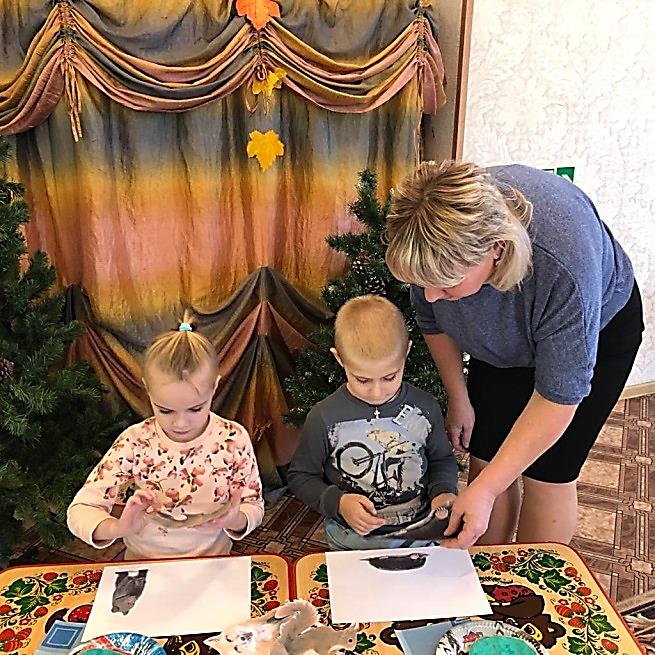 цвет опасности! Он предупреждает нас, что этих животных осталось мало на Земле и их надо спасать)    Воспитатель: Эта книга поможет избежать беды многим животным, детёныши больше не будут терять своих мам.  Давайте и мы создадим свою «Красную книгу» и поможем детёнышам, которые просили нас о помощи. Ребята, сейчас вы выберите себе лист с детёнышем, которому надо помочь. Подойдите к столу и выберите среди взрослых животных ту маму, которая вам нужна и приклеите её. (Под спокойную музыку дети выполняют задание)Воспитатель: Молодцы ребята, вы справились заданием и нам пора возвращаться в детский сад, с собой мы привезём «Красную книгу», расскажем и покажем её детям из других групп. Сейчас мы сядем в вертолет и полетим в детский сад. А пока мы летим, давайте вспомним: Где мы свами побывали? Что нового мы сегодня с Вами узнали о лесе? Кому помогли?, Как вы думаете пригодится ли «Красная книга» вам в детском саду?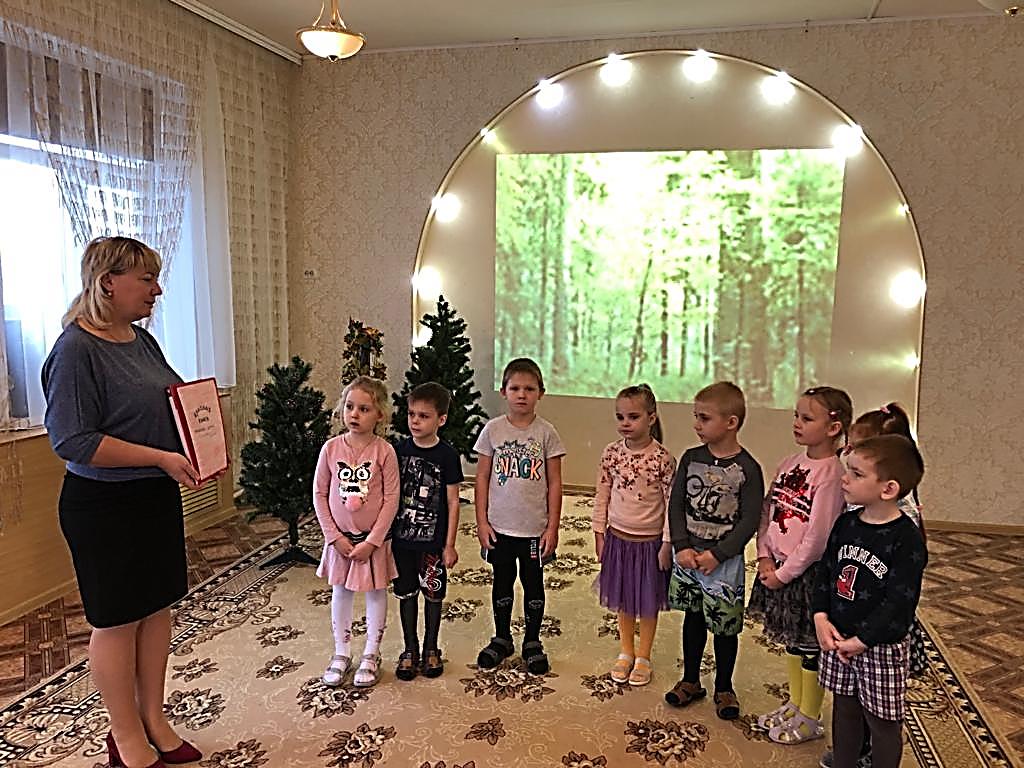 (Ответы детей) Вот и наш детский сад, здесь прогулка ждет ребят!